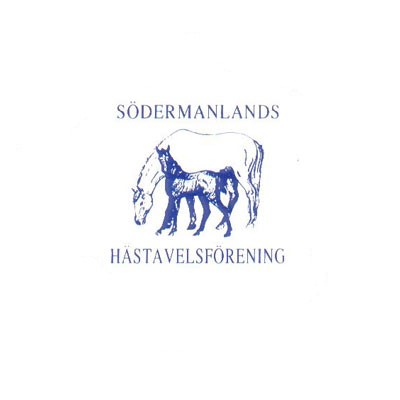                    Valberedningens förslag på styrelse år 2021-2022Här nedan kan du se valberedningens förslag till styrelsen det kommande föreningsåret med Södermanlands Hästavelsförening.                        // mvh Cristina Andersson sammankallande i valberedningenPS. Det är de personer som har markering med rött som väljs på årsmötet.Ordföranden väljs alltid på 1 år i taget      	förslag Maria Ericsson (sittande)Ledamöter:Anngelica Eriksson  		 väljs om på 2 år              Ann-Kristine Zetterblom		väljs om på 2 år     Lena Andersson			väljs om på 2 årOskar Zetterblom			väljs om år -22Viola Månsson			väljs om år -22Regina Ericson                                                  nyval väljs på 2 år   Ann-Katrine Jonsson                                         nyval väljs på 1 årSuppleanter:Madeleine Hellman (för Regina)		nyval fyllnadsval val väljs på 1 årJenni Hallberg			väljs om år -22Tove Levelind   			väljs om år -22David Gårdlund			väljs om år -22Revisorer:   Carina Westerlund			väljs på 1 år i taget   omval 2021   Anna Marklund			väljs på 1 år i taget   omval 2021   Per Aschan	suppleant		väljs på 1 år i taget   omval 2021